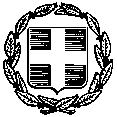 ΓΙΑ ΑΝAΡΤΗΣΗ ΣΤΗΝ ΙΣΤΟΣΕΛΙΔΑΛάρισα  		21/6/2018Αρ. Πρ.:		7972ΘΕΜΑ: «Πρώτη Πρόσκληση για κατάθεση Οικονομικής Προσφοράς Προμήθειας φορητού ΗΥ»Σας προσκαλούμε, σύμφωνα με την παρ. 3, άρθρο 120 του νόμου 4412/2016 (ΦΕΚ 147 Α’), να μας ενημερώσετε μέσω οικονομικής προσφοράς για τη διάθεση ενός φορητού ΗΥ.Η γραπτή προσφορά θα κατατεθεί μέχρι τη Δευτέρα, 25 Ιουνίου 2018, και ώρα 12.00 μεσημβρινής στα γραφεία της Περιφερειακής Διεύθυνσης Πρωτοβάθμιας και Δευτεροβάθμιας Εκπαίδευσης Θεσσαλίας, Μανδηλαρά 23, 2ος όροφος (υπόψη κ. Ν. Γεωργίου, κ. Μ. Μαστορογιάννη), είτε αυτοπροσώπως, είτε στο τηλεομοιότυπο 2410 538611 είτε με ηλεκτρονικό ταχυδρομείο mail@thess.pde.sch.gr.Η εξόφληση της δαπάνης θα γίνει σύμφωνα με το ν.2362/1995 περί Δημόσιου Λογιστικού όπως τροποποιήθηκε και ισχύει, από τη Δημοσιονομική Υπηρεσία Εποπτείας και Ελέγχου Λάρισας σε τραπεζικό λογαριασμό που θα μας υποδείξετε (αρ. ΙΒΑΝ-Φωτοτυπία πρώτης σελίδας βιβλιαρίου τραπέζης).H απευθείας ανάθεση της προμήθειας θα γίνει με κριτήρια που ορίζουν οι διατάξεις των άρθρων 118, 122 και 328 του νόμου 4412/2016 (ΦΕΚ 147 Α΄):α) τη δυνατότητα καλής και έγκαιρης εκτέλεσης και β) την πιο οικονομική προσφορά καιγ) τη συμμόρφωση προς τις παρακάτω τεχνικές προδιαγραφές – φύλλα συμμόρφωσηςγια την διάθεσή τους καθώς και το χρόνο παράδοσης τους, ήτοι:ΤΕΧΝΙΚΕΣ ΠΡΟ∆ΙΑΓΡΑΦΕΣ – ΦΥΛΛΑ ΣΥΜΜΟΡΦΩΣΗΣ ΓΙΑ ΤΗΝ ΠΡΟΜΗΘΕΙΑ φορητου ηλεκτρονικου υπολογιστηΗ περιγραφή των τεχνικών προδιαγραφών των επιμέρους τμημάτων της προμήθειας έχει γίνει µε την καταγραφή σε ανεξάρτητους πίνακες των βασικών προδιαγραφών.Ο Ανάδοχος υποχρεούται να απαντήσει σε όλες τις ερωτήσεις που διατυπώνονται στους πίνακες συμμόρφωσης ανεξάρτητα από το αν το συγκεκριμένο ερώτημα αποτελεί υποχρεωτική απαίτηση ή όχι.Ο προσφερόμενος εξοπλισμός να φέρει σήμανση (πιστοποιητικά) CE, EPA Energy Star (εξοικονόμηση ενέργειας) και προστασίας περιβάλλοντος.Διάρκεια Περιόδου ΣυντήρησηςΗ διάρκεια της περιόδου Συντήρησης θα είναι πέντε (5) έτη μετά το χρόνο εγγύησης.Εγγύηση Καλής Λειτουργίας – Καθορισμός Χρόνου ΕγγύησηςΟ προμηθευτής υποχρεούται να παρέχει δωρεάν εγγύηση καλής λειτουργίας τουλάχιστον ενός (1) έτους (on site) για τον εξοπλισμό-υλικά. Ο χρόνος εγγύησης αρχίζει μετά την οριστική παραλαβή του. Αν κατά την διάρκεια αυτού του χρονικού διαστήματος παρατηρηθεί βλάβη και ανωμαλία λειτουργίας η οποία οφείλεται σε ελαττωματικό υλικό ή εσφαλμένη εγκατάσταση, ο προμηθευτής υποχρεούται να την αποκαταστήσει με δική του δαπάνη (θα επισκευάζεται επί τόπου ή το υλικό θα παραλαμβάνεται προς επισκευή με έξοδα και μέριμνα του προμηθευτή).Οι υποχρεώσεις του προμηθευτή στο πλαίσιο εγγύησης καλής λειτουργίας, είναι:Αποκατάσταση των βλαβών και ανωμαλιών λειτουργίας του εξοπλισμού.Άμεση Βοήθεια (HELPDESK) μέσω τηλεφώνου τις εργάσιμες ημέρες και ώρες.Παραλαβή και επιστροφή του υπό έλεγχο εξοπλισμού.ΟΛΟΙ οι επιμέρους όροι της τεχνικής προδιαγραφής που αναφέρονται στο παρόν, είναι απαράβατοι όροι και η μη συμμόρφωση με αυτούς συνεπάγεται την απόρριψη της προσφοράς.Χρόνος ΠαράδοσηςΜέγιστος χρόνος παράδοσης (δεν επιτρέπεται η τμηματική παράδοση) 30 ημέρες από την υπογραφή της σύμβασης.Υποχρεώσεις ΠρομηθευτήΌπως στους αντίστοιχους πίνακες, να περιλαμβάνεται πίνακας συνθέσεως των προσφερομένων υλικών του υπολογιστή και στην οικονομική προσφορά, αλλά και στην τεχνική προσφορά χωρίς όμως τιμές των επιμέρους υλικών.Τα προς προμήθεια υλικά να συνοδεύονται κατά την παραλαβή από πλήρη εγχειρίδια του χρήστη στα ελληνικά ή αγγλικά, σε έντυπη ή ηλεκτρονική μορφή και το απαραίτητο λογισμικό λειτουργίας.Η αξιολόγηση κάθε προσφοράς θα γίνει με βάση το Φύλλο Συμμόρφωσης (ΦΣΜ). Ο κάθε προμηθευτής υποχρεούται να υποβάλλει ιδιαίτερο ΦΣΜ για την προσφορά του (όλες οι στήλες είναι υποχρεωτικές). Στο Φύλλο Συμμόρφωσης να αναγράφεται η αποδοχή κάθε όρου με παραπομπή στα σχετικά με τον όρο παραστατικά έγγραφα, όπου απαιτείται.ΠΙΝΑΚΑΣ
ΤΕΧΝΙΚΩΝ – ΛΕΙΤΟΥΡΓΙΚΩΝ χαρακτηριστικων φορητου υΠΟΛΟΓΙΣΤΗ (laptop)ΥΠΟΔΕΙΓΜΑ ΠΙΝΑΚΑ ΦΥΛΛΟΥ ΣΥΜΜΟΡΦΩΣΕΩΣΠΑΡΑΤΗΡΗΣΕΙΣ:	1. Ακολουθείται  αυστηρά η σειρά των παραγράφων της Υπηρεσίας στο προηγούμενο παράρτημα. 	2. Τα χαρακτηριστικά των συσκευών θα δίνονται σε μονάδες και περιγραφές σύμφωνα με τα αναγραφόμενα στην προδιαγραφή. Αν η διατύπωση είναι διαφορετική στα επίσημα PROSPECTUS, θα δοθούν οι τύποι μετατροπής.	3. Η συμπλήρωση όλων των παραγράφων της προδιαγραφής στις στήλες (3) και (4) είναι υποχρεωτική για τον προμηθευτή.	4. Αν τα χαρακτηριστικά του προσφερόμενου υλικού διαφέρουν από αυτά της προδιαγραφής θα πρέπει να επισυνάπτεται λεπτομερής εξήγηση για το πως ικανοποιούνται οι απαιτήσεις της Υπηρεσίας από το προσφερόμενο σύστημα.	5. Πάνω στα prospectus των υλικών να σημαίνεται ιδιόχειρα κάθε σημείο παραπομπής, ούτως ώστε να μην αναγκάζεται η επιτροπή βαθμολογίας να αναζητά μέσα στο κείμενο το συγκεκριμένο σημείο. Ιδιαίτερα θα εκτιμηθεί η χρήση δεικτών στις αντίστοιχες σελίδες παραπομπής για ταχεία ανεύρεσή τους.	6. Το ΦΣΜ πρέπει να συμφωνεί πλήρως με τα προσφερόμενα υλικά όπως φαίνονται στην οικονομική προσφορά και στους πίνακες συνθέσεως. Π.χ. δεν είναι δυνατόν στο ΦΣΜ να αναγράφεται ότι προσφέρεται επιπλέον σετ εκτύπωσης και στην οικονομική προσφορά αυτό να δίνεται σαν “OPTION” με επιπλέον χρέωση.ΑΠΑΓΟΡΕΥΟΝΤΑΙ  στο ΦΣΜ οι χειρόγραφες διορθώσεις και προσθήκες, καθώς και οι διαγραφές με διορθωτικό ή άλλο τρόπο.ΚΡΙΤΗΡΙΟΥΠΟΧΡΕΩΤΙΚΗ
ΑΠΑΙΤΗΣΗΝα αναφερθεί ο κατασκευαστής και το μοντέλο. ΝΑΙH Motherboard να υποστηρίζει μικροεπεξεργαστή Intel Core i3, ή νεότερης τεχνολογίας ή λειτουργικά ισοδύναμο, με chip-set κατάλληλο.ΝΑΙΜικροεπεξεργαστής Intel Core i3 Duo με Processor Base Frequency  ≥ 2,40 GHz, ή νεότερης τεχνολογίας ή λειτουργικά ισοδύναμο.ΝΑΙΚύρια μνήμη RAM ≥ 4 GB DDR4 ή νεότερης τεχνολογίας.ΝΑΙΜνήμη cache ≥ 3 ΜΒ.ΝΑΙΈνα  (1) σκληρό δίσκο  χωρητικότητας ≥ 120GB Solid State Disk (SSD).ΝΑΙΕλεγκτή γραφικών με τουλάχιστον 2 GB RAM μνήμη αυτόνομη (dedicated).ΝΑΙΜονάδα τροφοδοσίας ισχύος κατάλληλη να υποστηρίξει τον Η/Υ στην προσφερόμενη σύνθεση.ΝΑΙΚάμερα (webcam).ΝΑΙΙ/Ο Θύρες: α. τουλάχιστον δύο (2) θύρες USB ver. 3.0 ή νεότερο.β. τουλάχιστον 1 USB 3.1 Type-Cγ. τουλάχιστον μία (1) HDMI.ΝΑΙΝα υποστηρίζει Wi-Fi ασύρματη επικοινωνία 802.11b/g/n/ac ή νεότερης τεχνολογίας.NAIΕνσύρματη Δικτύωση 10/100/1000ΝΑΙΚάρτα ήχου, ενσωματωμένα ηχεία, μικρόφωνο και δυνατότητα εξόδου ακουστικών.ΝΑΙΕπαναφορτίσιμη και αφαιρούμενη μπαταρία Lithium-Ion  ή νεότερης τεχνολογίας,  Battery Cell ≥ 3.  Υποστήριξη έγκαιρης προειδοποίησης για λήξη αυτονομίας.Υποστήριξη γρήγορης φόρτιση μπαταρίας.ΝΑΙΈγχρωμη οθόνη FHD IPS 35,6 cm ή νεότερης τεχνολογίας με διαγώνιο ≥ 14΄΄, η οποία να υποστηρίζει ανάλυση τουλάχιστον 1.920 x 1.080.ΝΑΙΒάρος (συμπεριλαμβανόμενης της μπαταρίας) ≤2Kg. Να πιστοποιείται από πιστοποιητικά του Κατασκευαστή.ΝΑΙΕνσωματωμένο πληκτρολόγιο.ΝΑΙΟ προμηθευτής θα προσφέρει όλους του οδηγούς drivers για την ομαλή λειτουργία των συστημάτων.ΝΑΙΤο Λειτουργικό Σύστημα να είναι τουλάχιστον Microsoft Windows 10 Home ή νεώτερο.ΝΑΙΧΑΡΑΚΤΗΡΙΣΤΙΚΑΧΑΡΑΚΤΗΡΙΣΤΙΚΑΠαραπομπή σε Τεχνικά, Εγχειρίδια, ProspectusΑΠΑΙΤΗΣΗ ΤΕΧΝΙΚΗΣ ΠΕΡΙΓΡΑΦΗΣΑΠΑΝΤΗΣΗ ΠΡΟΣΦΕΡΟΜΕΝΟΥΠαραπομπή σε Τεχνικά, Εγχειρίδια, Prospectus(2)(3)(4)Να αναφερθεί ο κατασκευαστής και το μοντέλο. PC τύπου Laptop, Model….Τεχν. Εγχ.Νο......……Σελ……….Δείκτης…..H Motherboard να υποστηρίζει μικροεπεξεργαστή Intel Core i3, ή νεότερης τεχνολογίας, με chip-set κατάλληλο.Motherboard ….Prospectus.............................….....……………………… Δείκτης…..Μικροεπεξεργαστής Intel Core i3 με Processor Base Frequency  ≥ 2,40 GHz, ή νεότερης τεχνολογίας ή λειτουργικά ισοδύναμο.Μικροεπεξεργαστής ….Prospectus.............................….....……………………… Δείκτης…..Κύρια μνήμη RAM ≥ 4 GB DDR4 ή νεότερης τεχνολογίας.Κύρια μνήμη RAM ….Τεχν. Εγχ.Νο......……Σελ……….Δείκτης…..…………………………………………………………………………………………………………………………………………………….…………………………………………………………………………………………………………………………………………………….